АДМИНИСТРАЦИЯ ВОРОБЬЕВСКОГО 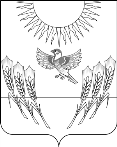 МУНИЦИПАЛЬНОГО РАЙОНА ВОРОНЕЖСКОЙ ОБЛАСТИП О С Т А Н О В Л Е Н И Еот        06    апреля  2020 г.  №    226	   	            с. ВоробьевкаВ соответствии с Законом Воронежской области от 20.12.2019 № 154-ОЗ «Об областном бюджете на 2020 год и на плановый период 2021 и 2022 годов», постановлением правительства Воронежской области от 18.12.2013 № 1119 «Об утверждении государственной программы Воронежской области  «Развитие культуры и туризма», соглашением между департаментом культуры Воронежской области и администрацией Воробьевского муниципального района от 13.01.2020 г.  №20612000-1-2020-001 «О  предоставлении субсидии из бюджета субъекта Российской Федерации местному бюджету на обеспечение развития и укрепления материально-технической базы домов культуры в населенных пунктах с числом жителей до 50 тысяч человек на 2020 год» (далее - Соглашение), администрация  Воробьевского муниципального  района п о с т а н о в л я е т :1. Утвердить прилагаемый Порядок расходования средств субсидии поступившей в бюджет Воробьевского муниципального района из бюджета Воронежской области на обеспечение развития и укрепления материально-технической базы домов культуры в населенных пунктах с числом жителей до 50 тысяч человек на 2020 год.2. Определить уполномоченным органом по расходованию средств субсидии финансовый отдел администрации Воробьевского муниципального района.3. Контроль за исполнением настоящего постановления возложить на руководителя отдела по культуре и туризму администрации Воробьевского муниципального района  Чернышева И.П.Глава администрации муниципального района                          			М.П.ГордиенкоРуководитель отдела по культуре и туризму 				И.П.ЧернышевИсполняющий обязанности руководителя финансового отдела 					Е.С.БескоровайнаяНачальник юридического отдела 						В.Г.КамышановУтвержденпостановлением  администрацииВоробьевского муниципального районаот ___.04.2020 г.  № ______ПОРЯДОКрасходования средств субсидии поступившей в бюджет Воробьевского муниципального района из бюджета Воронежской области на обеспечение развития и укрепления материально-технической базы домов культуры в населенных пунктах с числом жителей до 50 тысяч человек на 2020 годНастоящий Порядок определяет механизм расходования средств субсидии поступившей в бюджет Воробьевского муниципального района из бюджета Воронежской области на обеспечение развития и укрепления материально-технической базы домов культуры в населенных пунктах с числом жителей до 50 тысяч человек в рамках реализации государственной программы Воронежской области «Развитие культуры и туризма» на 2020 год (далее - Субсидия).1. Финансовый отдел администрации Воробьевского муниципального района (далее – Финансовый отдел) после получения выписки о зачислении предельных объемов финансирования на лицевой счет 14312000080, доводит вышеуказанные средства вместе со средствами местного бюджета расходными расписаниями на лицевой счет 03313001570. 2. Средства Субсидии отражаются в доходах местного бюджета по кодам классификации доходов бюджетов Российской Федерации «92720225467050000150», аналитический код: «20-54670-00000-00000».3. Финансовый отдел с лицевого счета 03313001570, открытого в УФК по Воронежской области, заявкой на кассовый расход перечисляет средства в форме иных межбюджетных трансфертов в бюджет Березовского и Воробьевского сельских поселений, на территории которых реализуются мероприятия.4. Расходование средств осуществляется по коду «927080110202L4670540», аналитический код: «20-54670-00000-00000».О Порядке расходования средств субсидии поступившей в бюджет Воробьевского муниципального  района из бюджета Воронежской области на обеспечение развития и укрепления материально-технической базы домов культуры в населенных пунктах с числом жителей до 50 тысяч человек на 2020 годНаименование сельского поселенияНаименованиемероприятияОбъем финансирования, рублейОбъем финансирования, рублейОбъем финансирования, рублейНаименование сельского поселенияНаименованиемероприятияВсегов том числев том числеНаименование сельского поселенияНаименованиемероприятияВсегоза счет средств субсидии из бюджета субъекта РФместный бюджет Воробьевского муниципального района БерезовскоеОбеспечение развития и укрепления материально-технической базы домов культуры в населенных пунктах с числом жителей до 50 тысяч человек2003951,392000000,003951,39ВоробьевскоеОбеспечение развития и укрепления материально-технической базы домов культуры в населенных пунктах с числом жителей до 50 тысяч человек1001975,701000000,001975,70ВСЕГО3005927,0930000005927,09